İŞİN ADIModem Kurulumu Nasıl Yapılır Modem Kurulumu Nasıl Yapılır Modem Kurulumu Nasıl Yapılır Modem Kurulumu Nasıl Yapılır Modem Kurulumu Nasıl Yapılır Modem Kurulumu Nasıl Yapılır Modem Kurulumu Nasıl Yapılır Modem Kurulumu Nasıl Yapılır Modem Kurulumu Nasıl Yapılır Modem Kurulumu Nasıl Yapılır Modem Kurulumu Nasıl Yapılır İŞİN RESİM NOİŞİN RESİM NOİŞİN RESİM NOİŞİN RESİM NO22Proje – Resim / Rapor

ADIM - 1: Adaptör aracılığıyla elektrik bağlantısını gerçekleştirin.
   1.a ) Ethernet (Lan) kablosu VEYA Usb kablosu aracılığıyla Ağ Bağlantısını gerçekleştirin. Eğer USB den bağladıysanız Kurulum CD sini de edinmeniz ve bağlantıları tamamladıktan sonra takmanız gereklidir.
   1.b ) İki ucu jaklı telefon kablolarından birini Modeme, diğerini Splitter'ın "Modem" deliğine takınız. Telefondan çıkıp üç delikli Telekom Pirizine giden bir ucu jaklı telefon kablosunun jaklı(soketli) ucunu  telefondan çıkarıp Splitter'ın "Line" girişine sokunuz. Ardından da iki ucu jaklı diğer  telefon kablosunu  Splitter'ın "Phone" girişiyle telefonunuzun arkasındaki hat girişi arasına takınız.
ADIM - 2: Modeminizin (varsa) Power düğmesine basınız. Yoksa zaten adaptör takılınca otomatikman açılacaktır. Şimdi modemdeki Ethernet (LAN) , Power (Güç), ve DSL (ADSL) lambalarının üçünün de sürekli olarak yanmasını bekleyiniz. Işığın yanıp sönmesi, bağlantı tanımlanma aşamasındadır anlamına gelir. Tüm lambalar sabit yanışa geçtikten sonra, modemle birlikte verilen kitapçıkta yer alan Router IP adresini Internet Explorer adres çubuğuna yazıp ENTER'a basınız. Router IP = 192.168.1.1 veya 192.168.2.1
ADIM - 3: Aşağıdaki gibi bir pencere açılacaktır. Buraya "Modeminizin" kullanıcı adı ve şifresini yazmalısınız. Kullanım kılavuzunda mevcuttur. Eğer modemi TTNet'ten aldıysanız kullanıcı adı "admin", şifresi "ttnet" tir.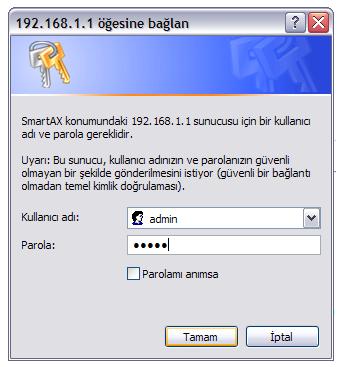  ADIM - 4: İnternet servis sağlayıcınız (muhtemelen TTNet'tir) tarafından verilen size özel kullanıcı adı ve şifrenizi girerek "Uygula" deyiniz. Şifre genellikle alan kodu olmadan telefon numaranız olur, ama yine de size bunlar verilecektir zaten. VPI=8 VCI=35 olmak zorundadır.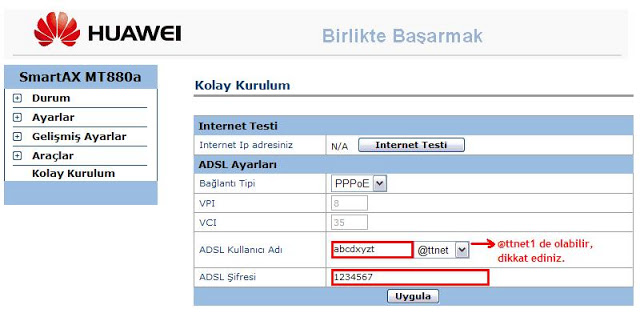 Proje – Resim / Rapor

ADIM - 1: Adaptör aracılığıyla elektrik bağlantısını gerçekleştirin.
   1.a ) Ethernet (Lan) kablosu VEYA Usb kablosu aracılığıyla Ağ Bağlantısını gerçekleştirin. Eğer USB den bağladıysanız Kurulum CD sini de edinmeniz ve bağlantıları tamamladıktan sonra takmanız gereklidir.
   1.b ) İki ucu jaklı telefon kablolarından birini Modeme, diğerini Splitter'ın "Modem" deliğine takınız. Telefondan çıkıp üç delikli Telekom Pirizine giden bir ucu jaklı telefon kablosunun jaklı(soketli) ucunu  telefondan çıkarıp Splitter'ın "Line" girişine sokunuz. Ardından da iki ucu jaklı diğer  telefon kablosunu  Splitter'ın "Phone" girişiyle telefonunuzun arkasındaki hat girişi arasına takınız.
ADIM - 2: Modeminizin (varsa) Power düğmesine basınız. Yoksa zaten adaptör takılınca otomatikman açılacaktır. Şimdi modemdeki Ethernet (LAN) , Power (Güç), ve DSL (ADSL) lambalarının üçünün de sürekli olarak yanmasını bekleyiniz. Işığın yanıp sönmesi, bağlantı tanımlanma aşamasındadır anlamına gelir. Tüm lambalar sabit yanışa geçtikten sonra, modemle birlikte verilen kitapçıkta yer alan Router IP adresini Internet Explorer adres çubuğuna yazıp ENTER'a basınız. Router IP = 192.168.1.1 veya 192.168.2.1
ADIM - 3: Aşağıdaki gibi bir pencere açılacaktır. Buraya "Modeminizin" kullanıcı adı ve şifresini yazmalısınız. Kullanım kılavuzunda mevcuttur. Eğer modemi TTNet'ten aldıysanız kullanıcı adı "admin", şifresi "ttnet" tir. ADIM - 4: İnternet servis sağlayıcınız (muhtemelen TTNet'tir) tarafından verilen size özel kullanıcı adı ve şifrenizi girerek "Uygula" deyiniz. Şifre genellikle alan kodu olmadan telefon numaranız olur, ama yine de size bunlar verilecektir zaten. VPI=8 VCI=35 olmak zorundadır.Proje – Resim / Rapor

ADIM - 1: Adaptör aracılığıyla elektrik bağlantısını gerçekleştirin.
   1.a ) Ethernet (Lan) kablosu VEYA Usb kablosu aracılığıyla Ağ Bağlantısını gerçekleştirin. Eğer USB den bağladıysanız Kurulum CD sini de edinmeniz ve bağlantıları tamamladıktan sonra takmanız gereklidir.
   1.b ) İki ucu jaklı telefon kablolarından birini Modeme, diğerini Splitter'ın "Modem" deliğine takınız. Telefondan çıkıp üç delikli Telekom Pirizine giden bir ucu jaklı telefon kablosunun jaklı(soketli) ucunu  telefondan çıkarıp Splitter'ın "Line" girişine sokunuz. Ardından da iki ucu jaklı diğer  telefon kablosunu  Splitter'ın "Phone" girişiyle telefonunuzun arkasındaki hat girişi arasına takınız.
ADIM - 2: Modeminizin (varsa) Power düğmesine basınız. Yoksa zaten adaptör takılınca otomatikman açılacaktır. Şimdi modemdeki Ethernet (LAN) , Power (Güç), ve DSL (ADSL) lambalarının üçünün de sürekli olarak yanmasını bekleyiniz. Işığın yanıp sönmesi, bağlantı tanımlanma aşamasındadır anlamına gelir. Tüm lambalar sabit yanışa geçtikten sonra, modemle birlikte verilen kitapçıkta yer alan Router IP adresini Internet Explorer adres çubuğuna yazıp ENTER'a basınız. Router IP = 192.168.1.1 veya 192.168.2.1
ADIM - 3: Aşağıdaki gibi bir pencere açılacaktır. Buraya "Modeminizin" kullanıcı adı ve şifresini yazmalısınız. Kullanım kılavuzunda mevcuttur. Eğer modemi TTNet'ten aldıysanız kullanıcı adı "admin", şifresi "ttnet" tir. ADIM - 4: İnternet servis sağlayıcınız (muhtemelen TTNet'tir) tarafından verilen size özel kullanıcı adı ve şifrenizi girerek "Uygula" deyiniz. Şifre genellikle alan kodu olmadan telefon numaranız olur, ama yine de size bunlar verilecektir zaten. VPI=8 VCI=35 olmak zorundadır.Proje – Resim / Rapor

ADIM - 1: Adaptör aracılığıyla elektrik bağlantısını gerçekleştirin.
   1.a ) Ethernet (Lan) kablosu VEYA Usb kablosu aracılığıyla Ağ Bağlantısını gerçekleştirin. Eğer USB den bağladıysanız Kurulum CD sini de edinmeniz ve bağlantıları tamamladıktan sonra takmanız gereklidir.
   1.b ) İki ucu jaklı telefon kablolarından birini Modeme, diğerini Splitter'ın "Modem" deliğine takınız. Telefondan çıkıp üç delikli Telekom Pirizine giden bir ucu jaklı telefon kablosunun jaklı(soketli) ucunu  telefondan çıkarıp Splitter'ın "Line" girişine sokunuz. Ardından da iki ucu jaklı diğer  telefon kablosunu  Splitter'ın "Phone" girişiyle telefonunuzun arkasındaki hat girişi arasına takınız.
ADIM - 2: Modeminizin (varsa) Power düğmesine basınız. Yoksa zaten adaptör takılınca otomatikman açılacaktır. Şimdi modemdeki Ethernet (LAN) , Power (Güç), ve DSL (ADSL) lambalarının üçünün de sürekli olarak yanmasını bekleyiniz. Işığın yanıp sönmesi, bağlantı tanımlanma aşamasındadır anlamına gelir. Tüm lambalar sabit yanışa geçtikten sonra, modemle birlikte verilen kitapçıkta yer alan Router IP adresini Internet Explorer adres çubuğuna yazıp ENTER'a basınız. Router IP = 192.168.1.1 veya 192.168.2.1
ADIM - 3: Aşağıdaki gibi bir pencere açılacaktır. Buraya "Modeminizin" kullanıcı adı ve şifresini yazmalısınız. Kullanım kılavuzunda mevcuttur. Eğer modemi TTNet'ten aldıysanız kullanıcı adı "admin", şifresi "ttnet" tir. ADIM - 4: İnternet servis sağlayıcınız (muhtemelen TTNet'tir) tarafından verilen size özel kullanıcı adı ve şifrenizi girerek "Uygula" deyiniz. Şifre genellikle alan kodu olmadan telefon numaranız olur, ama yine de size bunlar verilecektir zaten. VPI=8 VCI=35 olmak zorundadır.Proje – Resim / Rapor

ADIM - 1: Adaptör aracılığıyla elektrik bağlantısını gerçekleştirin.
   1.a ) Ethernet (Lan) kablosu VEYA Usb kablosu aracılığıyla Ağ Bağlantısını gerçekleştirin. Eğer USB den bağladıysanız Kurulum CD sini de edinmeniz ve bağlantıları tamamladıktan sonra takmanız gereklidir.
   1.b ) İki ucu jaklı telefon kablolarından birini Modeme, diğerini Splitter'ın "Modem" deliğine takınız. Telefondan çıkıp üç delikli Telekom Pirizine giden bir ucu jaklı telefon kablosunun jaklı(soketli) ucunu  telefondan çıkarıp Splitter'ın "Line" girişine sokunuz. Ardından da iki ucu jaklı diğer  telefon kablosunu  Splitter'ın "Phone" girişiyle telefonunuzun arkasındaki hat girişi arasına takınız.
ADIM - 2: Modeminizin (varsa) Power düğmesine basınız. Yoksa zaten adaptör takılınca otomatikman açılacaktır. Şimdi modemdeki Ethernet (LAN) , Power (Güç), ve DSL (ADSL) lambalarının üçünün de sürekli olarak yanmasını bekleyiniz. Işığın yanıp sönmesi, bağlantı tanımlanma aşamasındadır anlamına gelir. Tüm lambalar sabit yanışa geçtikten sonra, modemle birlikte verilen kitapçıkta yer alan Router IP adresini Internet Explorer adres çubuğuna yazıp ENTER'a basınız. Router IP = 192.168.1.1 veya 192.168.2.1
ADIM - 3: Aşağıdaki gibi bir pencere açılacaktır. Buraya "Modeminizin" kullanıcı adı ve şifresini yazmalısınız. Kullanım kılavuzunda mevcuttur. Eğer modemi TTNet'ten aldıysanız kullanıcı adı "admin", şifresi "ttnet" tir. ADIM - 4: İnternet servis sağlayıcınız (muhtemelen TTNet'tir) tarafından verilen size özel kullanıcı adı ve şifrenizi girerek "Uygula" deyiniz. Şifre genellikle alan kodu olmadan telefon numaranız olur, ama yine de size bunlar verilecektir zaten. VPI=8 VCI=35 olmak zorundadır.Proje – Resim / Rapor

ADIM - 1: Adaptör aracılığıyla elektrik bağlantısını gerçekleştirin.
   1.a ) Ethernet (Lan) kablosu VEYA Usb kablosu aracılığıyla Ağ Bağlantısını gerçekleştirin. Eğer USB den bağladıysanız Kurulum CD sini de edinmeniz ve bağlantıları tamamladıktan sonra takmanız gereklidir.
   1.b ) İki ucu jaklı telefon kablolarından birini Modeme, diğerini Splitter'ın "Modem" deliğine takınız. Telefondan çıkıp üç delikli Telekom Pirizine giden bir ucu jaklı telefon kablosunun jaklı(soketli) ucunu  telefondan çıkarıp Splitter'ın "Line" girişine sokunuz. Ardından da iki ucu jaklı diğer  telefon kablosunu  Splitter'ın "Phone" girişiyle telefonunuzun arkasındaki hat girişi arasına takınız.
ADIM - 2: Modeminizin (varsa) Power düğmesine basınız. Yoksa zaten adaptör takılınca otomatikman açılacaktır. Şimdi modemdeki Ethernet (LAN) , Power (Güç), ve DSL (ADSL) lambalarının üçünün de sürekli olarak yanmasını bekleyiniz. Işığın yanıp sönmesi, bağlantı tanımlanma aşamasındadır anlamına gelir. Tüm lambalar sabit yanışa geçtikten sonra, modemle birlikte verilen kitapçıkta yer alan Router IP adresini Internet Explorer adres çubuğuna yazıp ENTER'a basınız. Router IP = 192.168.1.1 veya 192.168.2.1
ADIM - 3: Aşağıdaki gibi bir pencere açılacaktır. Buraya "Modeminizin" kullanıcı adı ve şifresini yazmalısınız. Kullanım kılavuzunda mevcuttur. Eğer modemi TTNet'ten aldıysanız kullanıcı adı "admin", şifresi "ttnet" tir. ADIM - 4: İnternet servis sağlayıcınız (muhtemelen TTNet'tir) tarafından verilen size özel kullanıcı adı ve şifrenizi girerek "Uygula" deyiniz. Şifre genellikle alan kodu olmadan telefon numaranız olur, ama yine de size bunlar verilecektir zaten. VPI=8 VCI=35 olmak zorundadır.Proje – Resim / Rapor

ADIM - 1: Adaptör aracılığıyla elektrik bağlantısını gerçekleştirin.
   1.a ) Ethernet (Lan) kablosu VEYA Usb kablosu aracılığıyla Ağ Bağlantısını gerçekleştirin. Eğer USB den bağladıysanız Kurulum CD sini de edinmeniz ve bağlantıları tamamladıktan sonra takmanız gereklidir.
   1.b ) İki ucu jaklı telefon kablolarından birini Modeme, diğerini Splitter'ın "Modem" deliğine takınız. Telefondan çıkıp üç delikli Telekom Pirizine giden bir ucu jaklı telefon kablosunun jaklı(soketli) ucunu  telefondan çıkarıp Splitter'ın "Line" girişine sokunuz. Ardından da iki ucu jaklı diğer  telefon kablosunu  Splitter'ın "Phone" girişiyle telefonunuzun arkasındaki hat girişi arasına takınız.
ADIM - 2: Modeminizin (varsa) Power düğmesine basınız. Yoksa zaten adaptör takılınca otomatikman açılacaktır. Şimdi modemdeki Ethernet (LAN) , Power (Güç), ve DSL (ADSL) lambalarının üçünün de sürekli olarak yanmasını bekleyiniz. Işığın yanıp sönmesi, bağlantı tanımlanma aşamasındadır anlamına gelir. Tüm lambalar sabit yanışa geçtikten sonra, modemle birlikte verilen kitapçıkta yer alan Router IP adresini Internet Explorer adres çubuğuna yazıp ENTER'a basınız. Router IP = 192.168.1.1 veya 192.168.2.1
ADIM - 3: Aşağıdaki gibi bir pencere açılacaktır. Buraya "Modeminizin" kullanıcı adı ve şifresini yazmalısınız. Kullanım kılavuzunda mevcuttur. Eğer modemi TTNet'ten aldıysanız kullanıcı adı "admin", şifresi "ttnet" tir. ADIM - 4: İnternet servis sağlayıcınız (muhtemelen TTNet'tir) tarafından verilen size özel kullanıcı adı ve şifrenizi girerek "Uygula" deyiniz. Şifre genellikle alan kodu olmadan telefon numaranız olur, ama yine de size bunlar verilecektir zaten. VPI=8 VCI=35 olmak zorundadır.Proje – Resim / Rapor

ADIM - 1: Adaptör aracılığıyla elektrik bağlantısını gerçekleştirin.
   1.a ) Ethernet (Lan) kablosu VEYA Usb kablosu aracılığıyla Ağ Bağlantısını gerçekleştirin. Eğer USB den bağladıysanız Kurulum CD sini de edinmeniz ve bağlantıları tamamladıktan sonra takmanız gereklidir.
   1.b ) İki ucu jaklı telefon kablolarından birini Modeme, diğerini Splitter'ın "Modem" deliğine takınız. Telefondan çıkıp üç delikli Telekom Pirizine giden bir ucu jaklı telefon kablosunun jaklı(soketli) ucunu  telefondan çıkarıp Splitter'ın "Line" girişine sokunuz. Ardından da iki ucu jaklı diğer  telefon kablosunu  Splitter'ın "Phone" girişiyle telefonunuzun arkasındaki hat girişi arasına takınız.
ADIM - 2: Modeminizin (varsa) Power düğmesine basınız. Yoksa zaten adaptör takılınca otomatikman açılacaktır. Şimdi modemdeki Ethernet (LAN) , Power (Güç), ve DSL (ADSL) lambalarının üçünün de sürekli olarak yanmasını bekleyiniz. Işığın yanıp sönmesi, bağlantı tanımlanma aşamasındadır anlamına gelir. Tüm lambalar sabit yanışa geçtikten sonra, modemle birlikte verilen kitapçıkta yer alan Router IP adresini Internet Explorer adres çubuğuna yazıp ENTER'a basınız. Router IP = 192.168.1.1 veya 192.168.2.1
ADIM - 3: Aşağıdaki gibi bir pencere açılacaktır. Buraya "Modeminizin" kullanıcı adı ve şifresini yazmalısınız. Kullanım kılavuzunda mevcuttur. Eğer modemi TTNet'ten aldıysanız kullanıcı adı "admin", şifresi "ttnet" tir. ADIM - 4: İnternet servis sağlayıcınız (muhtemelen TTNet'tir) tarafından verilen size özel kullanıcı adı ve şifrenizi girerek "Uygula" deyiniz. Şifre genellikle alan kodu olmadan telefon numaranız olur, ama yine de size bunlar verilecektir zaten. VPI=8 VCI=35 olmak zorundadır.Proje – Resim / Rapor

ADIM - 1: Adaptör aracılığıyla elektrik bağlantısını gerçekleştirin.
   1.a ) Ethernet (Lan) kablosu VEYA Usb kablosu aracılığıyla Ağ Bağlantısını gerçekleştirin. Eğer USB den bağladıysanız Kurulum CD sini de edinmeniz ve bağlantıları tamamladıktan sonra takmanız gereklidir.
   1.b ) İki ucu jaklı telefon kablolarından birini Modeme, diğerini Splitter'ın "Modem" deliğine takınız. Telefondan çıkıp üç delikli Telekom Pirizine giden bir ucu jaklı telefon kablosunun jaklı(soketli) ucunu  telefondan çıkarıp Splitter'ın "Line" girişine sokunuz. Ardından da iki ucu jaklı diğer  telefon kablosunu  Splitter'ın "Phone" girişiyle telefonunuzun arkasındaki hat girişi arasına takınız.
ADIM - 2: Modeminizin (varsa) Power düğmesine basınız. Yoksa zaten adaptör takılınca otomatikman açılacaktır. Şimdi modemdeki Ethernet (LAN) , Power (Güç), ve DSL (ADSL) lambalarının üçünün de sürekli olarak yanmasını bekleyiniz. Işığın yanıp sönmesi, bağlantı tanımlanma aşamasındadır anlamına gelir. Tüm lambalar sabit yanışa geçtikten sonra, modemle birlikte verilen kitapçıkta yer alan Router IP adresini Internet Explorer adres çubuğuna yazıp ENTER'a basınız. Router IP = 192.168.1.1 veya 192.168.2.1
ADIM - 3: Aşağıdaki gibi bir pencere açılacaktır. Buraya "Modeminizin" kullanıcı adı ve şifresini yazmalısınız. Kullanım kılavuzunda mevcuttur. Eğer modemi TTNet'ten aldıysanız kullanıcı adı "admin", şifresi "ttnet" tir. ADIM - 4: İnternet servis sağlayıcınız (muhtemelen TTNet'tir) tarafından verilen size özel kullanıcı adı ve şifrenizi girerek "Uygula" deyiniz. Şifre genellikle alan kodu olmadan telefon numaranız olur, ama yine de size bunlar verilecektir zaten. VPI=8 VCI=35 olmak zorundadır.Proje – Resim / Rapor

ADIM - 1: Adaptör aracılığıyla elektrik bağlantısını gerçekleştirin.
   1.a ) Ethernet (Lan) kablosu VEYA Usb kablosu aracılığıyla Ağ Bağlantısını gerçekleştirin. Eğer USB den bağladıysanız Kurulum CD sini de edinmeniz ve bağlantıları tamamladıktan sonra takmanız gereklidir.
   1.b ) İki ucu jaklı telefon kablolarından birini Modeme, diğerini Splitter'ın "Modem" deliğine takınız. Telefondan çıkıp üç delikli Telekom Pirizine giden bir ucu jaklı telefon kablosunun jaklı(soketli) ucunu  telefondan çıkarıp Splitter'ın "Line" girişine sokunuz. Ardından da iki ucu jaklı diğer  telefon kablosunu  Splitter'ın "Phone" girişiyle telefonunuzun arkasındaki hat girişi arasına takınız.
ADIM - 2: Modeminizin (varsa) Power düğmesine basınız. Yoksa zaten adaptör takılınca otomatikman açılacaktır. Şimdi modemdeki Ethernet (LAN) , Power (Güç), ve DSL (ADSL) lambalarının üçünün de sürekli olarak yanmasını bekleyiniz. Işığın yanıp sönmesi, bağlantı tanımlanma aşamasındadır anlamına gelir. Tüm lambalar sabit yanışa geçtikten sonra, modemle birlikte verilen kitapçıkta yer alan Router IP adresini Internet Explorer adres çubuğuna yazıp ENTER'a basınız. Router IP = 192.168.1.1 veya 192.168.2.1
ADIM - 3: Aşağıdaki gibi bir pencere açılacaktır. Buraya "Modeminizin" kullanıcı adı ve şifresini yazmalısınız. Kullanım kılavuzunda mevcuttur. Eğer modemi TTNet'ten aldıysanız kullanıcı adı "admin", şifresi "ttnet" tir. ADIM - 4: İnternet servis sağlayıcınız (muhtemelen TTNet'tir) tarafından verilen size özel kullanıcı adı ve şifrenizi girerek "Uygula" deyiniz. Şifre genellikle alan kodu olmadan telefon numaranız olur, ama yine de size bunlar verilecektir zaten. VPI=8 VCI=35 olmak zorundadır.Proje – Resim / Rapor

ADIM - 1: Adaptör aracılığıyla elektrik bağlantısını gerçekleştirin.
   1.a ) Ethernet (Lan) kablosu VEYA Usb kablosu aracılığıyla Ağ Bağlantısını gerçekleştirin. Eğer USB den bağladıysanız Kurulum CD sini de edinmeniz ve bağlantıları tamamladıktan sonra takmanız gereklidir.
   1.b ) İki ucu jaklı telefon kablolarından birini Modeme, diğerini Splitter'ın "Modem" deliğine takınız. Telefondan çıkıp üç delikli Telekom Pirizine giden bir ucu jaklı telefon kablosunun jaklı(soketli) ucunu  telefondan çıkarıp Splitter'ın "Line" girişine sokunuz. Ardından da iki ucu jaklı diğer  telefon kablosunu  Splitter'ın "Phone" girişiyle telefonunuzun arkasındaki hat girişi arasına takınız.
ADIM - 2: Modeminizin (varsa) Power düğmesine basınız. Yoksa zaten adaptör takılınca otomatikman açılacaktır. Şimdi modemdeki Ethernet (LAN) , Power (Güç), ve DSL (ADSL) lambalarının üçünün de sürekli olarak yanmasını bekleyiniz. Işığın yanıp sönmesi, bağlantı tanımlanma aşamasındadır anlamına gelir. Tüm lambalar sabit yanışa geçtikten sonra, modemle birlikte verilen kitapçıkta yer alan Router IP adresini Internet Explorer adres çubuğuna yazıp ENTER'a basınız. Router IP = 192.168.1.1 veya 192.168.2.1
ADIM - 3: Aşağıdaki gibi bir pencere açılacaktır. Buraya "Modeminizin" kullanıcı adı ve şifresini yazmalısınız. Kullanım kılavuzunda mevcuttur. Eğer modemi TTNet'ten aldıysanız kullanıcı adı "admin", şifresi "ttnet" tir. ADIM - 4: İnternet servis sağlayıcınız (muhtemelen TTNet'tir) tarafından verilen size özel kullanıcı adı ve şifrenizi girerek "Uygula" deyiniz. Şifre genellikle alan kodu olmadan telefon numaranız olur, ama yine de size bunlar verilecektir zaten. VPI=8 VCI=35 olmak zorundadır.Proje – Resim / Rapor

ADIM - 1: Adaptör aracılığıyla elektrik bağlantısını gerçekleştirin.
   1.a ) Ethernet (Lan) kablosu VEYA Usb kablosu aracılığıyla Ağ Bağlantısını gerçekleştirin. Eğer USB den bağladıysanız Kurulum CD sini de edinmeniz ve bağlantıları tamamladıktan sonra takmanız gereklidir.
   1.b ) İki ucu jaklı telefon kablolarından birini Modeme, diğerini Splitter'ın "Modem" deliğine takınız. Telefondan çıkıp üç delikli Telekom Pirizine giden bir ucu jaklı telefon kablosunun jaklı(soketli) ucunu  telefondan çıkarıp Splitter'ın "Line" girişine sokunuz. Ardından da iki ucu jaklı diğer  telefon kablosunu  Splitter'ın "Phone" girişiyle telefonunuzun arkasındaki hat girişi arasına takınız.
ADIM - 2: Modeminizin (varsa) Power düğmesine basınız. Yoksa zaten adaptör takılınca otomatikman açılacaktır. Şimdi modemdeki Ethernet (LAN) , Power (Güç), ve DSL (ADSL) lambalarının üçünün de sürekli olarak yanmasını bekleyiniz. Işığın yanıp sönmesi, bağlantı tanımlanma aşamasındadır anlamına gelir. Tüm lambalar sabit yanışa geçtikten sonra, modemle birlikte verilen kitapçıkta yer alan Router IP adresini Internet Explorer adres çubuğuna yazıp ENTER'a basınız. Router IP = 192.168.1.1 veya 192.168.2.1
ADIM - 3: Aşağıdaki gibi bir pencere açılacaktır. Buraya "Modeminizin" kullanıcı adı ve şifresini yazmalısınız. Kullanım kılavuzunda mevcuttur. Eğer modemi TTNet'ten aldıysanız kullanıcı adı "admin", şifresi "ttnet" tir. ADIM - 4: İnternet servis sağlayıcınız (muhtemelen TTNet'tir) tarafından verilen size özel kullanıcı adı ve şifrenizi girerek "Uygula" deyiniz. Şifre genellikle alan kodu olmadan telefon numaranız olur, ama yine de size bunlar verilecektir zaten. VPI=8 VCI=35 olmak zorundadır.Proje – Resim / Rapor

ADIM - 1: Adaptör aracılığıyla elektrik bağlantısını gerçekleştirin.
   1.a ) Ethernet (Lan) kablosu VEYA Usb kablosu aracılığıyla Ağ Bağlantısını gerçekleştirin. Eğer USB den bağladıysanız Kurulum CD sini de edinmeniz ve bağlantıları tamamladıktan sonra takmanız gereklidir.
   1.b ) İki ucu jaklı telefon kablolarından birini Modeme, diğerini Splitter'ın "Modem" deliğine takınız. Telefondan çıkıp üç delikli Telekom Pirizine giden bir ucu jaklı telefon kablosunun jaklı(soketli) ucunu  telefondan çıkarıp Splitter'ın "Line" girişine sokunuz. Ardından da iki ucu jaklı diğer  telefon kablosunu  Splitter'ın "Phone" girişiyle telefonunuzun arkasındaki hat girişi arasına takınız.
ADIM - 2: Modeminizin (varsa) Power düğmesine basınız. Yoksa zaten adaptör takılınca otomatikman açılacaktır. Şimdi modemdeki Ethernet (LAN) , Power (Güç), ve DSL (ADSL) lambalarının üçünün de sürekli olarak yanmasını bekleyiniz. Işığın yanıp sönmesi, bağlantı tanımlanma aşamasındadır anlamına gelir. Tüm lambalar sabit yanışa geçtikten sonra, modemle birlikte verilen kitapçıkta yer alan Router IP adresini Internet Explorer adres çubuğuna yazıp ENTER'a basınız. Router IP = 192.168.1.1 veya 192.168.2.1
ADIM - 3: Aşağıdaki gibi bir pencere açılacaktır. Buraya "Modeminizin" kullanıcı adı ve şifresini yazmalısınız. Kullanım kılavuzunda mevcuttur. Eğer modemi TTNet'ten aldıysanız kullanıcı adı "admin", şifresi "ttnet" tir. ADIM - 4: İnternet servis sağlayıcınız (muhtemelen TTNet'tir) tarafından verilen size özel kullanıcı adı ve şifrenizi girerek "Uygula" deyiniz. Şifre genellikle alan kodu olmadan telefon numaranız olur, ama yine de size bunlar verilecektir zaten. VPI=8 VCI=35 olmak zorundadır.Proje – Resim / Rapor

ADIM - 1: Adaptör aracılığıyla elektrik bağlantısını gerçekleştirin.
   1.a ) Ethernet (Lan) kablosu VEYA Usb kablosu aracılığıyla Ağ Bağlantısını gerçekleştirin. Eğer USB den bağladıysanız Kurulum CD sini de edinmeniz ve bağlantıları tamamladıktan sonra takmanız gereklidir.
   1.b ) İki ucu jaklı telefon kablolarından birini Modeme, diğerini Splitter'ın "Modem" deliğine takınız. Telefondan çıkıp üç delikli Telekom Pirizine giden bir ucu jaklı telefon kablosunun jaklı(soketli) ucunu  telefondan çıkarıp Splitter'ın "Line" girişine sokunuz. Ardından da iki ucu jaklı diğer  telefon kablosunu  Splitter'ın "Phone" girişiyle telefonunuzun arkasındaki hat girişi arasına takınız.
ADIM - 2: Modeminizin (varsa) Power düğmesine basınız. Yoksa zaten adaptör takılınca otomatikman açılacaktır. Şimdi modemdeki Ethernet (LAN) , Power (Güç), ve DSL (ADSL) lambalarının üçünün de sürekli olarak yanmasını bekleyiniz. Işığın yanıp sönmesi, bağlantı tanımlanma aşamasındadır anlamına gelir. Tüm lambalar sabit yanışa geçtikten sonra, modemle birlikte verilen kitapçıkta yer alan Router IP adresini Internet Explorer adres çubuğuna yazıp ENTER'a basınız. Router IP = 192.168.1.1 veya 192.168.2.1
ADIM - 3: Aşağıdaki gibi bir pencere açılacaktır. Buraya "Modeminizin" kullanıcı adı ve şifresini yazmalısınız. Kullanım kılavuzunda mevcuttur. Eğer modemi TTNet'ten aldıysanız kullanıcı adı "admin", şifresi "ttnet" tir. ADIM - 4: İnternet servis sağlayıcınız (muhtemelen TTNet'tir) tarafından verilen size özel kullanıcı adı ve şifrenizi girerek "Uygula" deyiniz. Şifre genellikle alan kodu olmadan telefon numaranız olur, ama yine de size bunlar verilecektir zaten. VPI=8 VCI=35 olmak zorundadır.Proje – Resim / Rapor

ADIM - 1: Adaptör aracılığıyla elektrik bağlantısını gerçekleştirin.
   1.a ) Ethernet (Lan) kablosu VEYA Usb kablosu aracılığıyla Ağ Bağlantısını gerçekleştirin. Eğer USB den bağladıysanız Kurulum CD sini de edinmeniz ve bağlantıları tamamladıktan sonra takmanız gereklidir.
   1.b ) İki ucu jaklı telefon kablolarından birini Modeme, diğerini Splitter'ın "Modem" deliğine takınız. Telefondan çıkıp üç delikli Telekom Pirizine giden bir ucu jaklı telefon kablosunun jaklı(soketli) ucunu  telefondan çıkarıp Splitter'ın "Line" girişine sokunuz. Ardından da iki ucu jaklı diğer  telefon kablosunu  Splitter'ın "Phone" girişiyle telefonunuzun arkasındaki hat girişi arasına takınız.
ADIM - 2: Modeminizin (varsa) Power düğmesine basınız. Yoksa zaten adaptör takılınca otomatikman açılacaktır. Şimdi modemdeki Ethernet (LAN) , Power (Güç), ve DSL (ADSL) lambalarının üçünün de sürekli olarak yanmasını bekleyiniz. Işığın yanıp sönmesi, bağlantı tanımlanma aşamasındadır anlamına gelir. Tüm lambalar sabit yanışa geçtikten sonra, modemle birlikte verilen kitapçıkta yer alan Router IP adresini Internet Explorer adres çubuğuna yazıp ENTER'a basınız. Router IP = 192.168.1.1 veya 192.168.2.1
ADIM - 3: Aşağıdaki gibi bir pencere açılacaktır. Buraya "Modeminizin" kullanıcı adı ve şifresini yazmalısınız. Kullanım kılavuzunda mevcuttur. Eğer modemi TTNet'ten aldıysanız kullanıcı adı "admin", şifresi "ttnet" tir. ADIM - 4: İnternet servis sağlayıcınız (muhtemelen TTNet'tir) tarafından verilen size özel kullanıcı adı ve şifrenizi girerek "Uygula" deyiniz. Şifre genellikle alan kodu olmadan telefon numaranız olur, ama yine de size bunlar verilecektir zaten. VPI=8 VCI=35 olmak zorundadır.Proje – Resim / Rapor

ADIM - 1: Adaptör aracılığıyla elektrik bağlantısını gerçekleştirin.
   1.a ) Ethernet (Lan) kablosu VEYA Usb kablosu aracılığıyla Ağ Bağlantısını gerçekleştirin. Eğer USB den bağladıysanız Kurulum CD sini de edinmeniz ve bağlantıları tamamladıktan sonra takmanız gereklidir.
   1.b ) İki ucu jaklı telefon kablolarından birini Modeme, diğerini Splitter'ın "Modem" deliğine takınız. Telefondan çıkıp üç delikli Telekom Pirizine giden bir ucu jaklı telefon kablosunun jaklı(soketli) ucunu  telefondan çıkarıp Splitter'ın "Line" girişine sokunuz. Ardından da iki ucu jaklı diğer  telefon kablosunu  Splitter'ın "Phone" girişiyle telefonunuzun arkasındaki hat girişi arasına takınız.
ADIM - 2: Modeminizin (varsa) Power düğmesine basınız. Yoksa zaten adaptör takılınca otomatikman açılacaktır. Şimdi modemdeki Ethernet (LAN) , Power (Güç), ve DSL (ADSL) lambalarının üçünün de sürekli olarak yanmasını bekleyiniz. Işığın yanıp sönmesi, bağlantı tanımlanma aşamasındadır anlamına gelir. Tüm lambalar sabit yanışa geçtikten sonra, modemle birlikte verilen kitapçıkta yer alan Router IP adresini Internet Explorer adres çubuğuna yazıp ENTER'a basınız. Router IP = 192.168.1.1 veya 192.168.2.1
ADIM - 3: Aşağıdaki gibi bir pencere açılacaktır. Buraya "Modeminizin" kullanıcı adı ve şifresini yazmalısınız. Kullanım kılavuzunda mevcuttur. Eğer modemi TTNet'ten aldıysanız kullanıcı adı "admin", şifresi "ttnet" tir. ADIM - 4: İnternet servis sağlayıcınız (muhtemelen TTNet'tir) tarafından verilen size özel kullanıcı adı ve şifrenizi girerek "Uygula" deyiniz. Şifre genellikle alan kodu olmadan telefon numaranız olur, ama yine de size bunlar verilecektir zaten. VPI=8 VCI=35 olmak zorundadır.Proje – Resim / Rapor

ADIM - 1: Adaptör aracılığıyla elektrik bağlantısını gerçekleştirin.
   1.a ) Ethernet (Lan) kablosu VEYA Usb kablosu aracılığıyla Ağ Bağlantısını gerçekleştirin. Eğer USB den bağladıysanız Kurulum CD sini de edinmeniz ve bağlantıları tamamladıktan sonra takmanız gereklidir.
   1.b ) İki ucu jaklı telefon kablolarından birini Modeme, diğerini Splitter'ın "Modem" deliğine takınız. Telefondan çıkıp üç delikli Telekom Pirizine giden bir ucu jaklı telefon kablosunun jaklı(soketli) ucunu  telefondan çıkarıp Splitter'ın "Line" girişine sokunuz. Ardından da iki ucu jaklı diğer  telefon kablosunu  Splitter'ın "Phone" girişiyle telefonunuzun arkasındaki hat girişi arasına takınız.
ADIM - 2: Modeminizin (varsa) Power düğmesine basınız. Yoksa zaten adaptör takılınca otomatikman açılacaktır. Şimdi modemdeki Ethernet (LAN) , Power (Güç), ve DSL (ADSL) lambalarının üçünün de sürekli olarak yanmasını bekleyiniz. Işığın yanıp sönmesi, bağlantı tanımlanma aşamasındadır anlamına gelir. Tüm lambalar sabit yanışa geçtikten sonra, modemle birlikte verilen kitapçıkta yer alan Router IP adresini Internet Explorer adres çubuğuna yazıp ENTER'a basınız. Router IP = 192.168.1.1 veya 192.168.2.1
ADIM - 3: Aşağıdaki gibi bir pencere açılacaktır. Buraya "Modeminizin" kullanıcı adı ve şifresini yazmalısınız. Kullanım kılavuzunda mevcuttur. Eğer modemi TTNet'ten aldıysanız kullanıcı adı "admin", şifresi "ttnet" tir. ADIM - 4: İnternet servis sağlayıcınız (muhtemelen TTNet'tir) tarafından verilen size özel kullanıcı adı ve şifrenizi girerek "Uygula" deyiniz. Şifre genellikle alan kodu olmadan telefon numaranız olur, ama yine de size bunlar verilecektir zaten. VPI=8 VCI=35 olmak zorundadır.İŞE BAŞLAMAİŞE BAŞLAMAİŞİ BİTİRMEDEĞERLENDİRMEDEĞERLENDİRMEDEĞERLENDİRMEDEĞERLENDİRMEDEĞERLENDİRMEDEĞERLENDİRMEDEĞERLENDİRMEDEĞERLENDİRMEDEĞERLENDİRMEDEĞERLENDİRMEDEĞERLENDİRMEDEĞERLENDİRMEDEĞERLENDİRMEDEĞERLENDİRMETarihi : …./…./201..
 Saati  : ………………..Tarihi : …./…./201..
 Saati  : ………………..Tarihi : …./…./201..
Saati  : ………………..Tarihi : …./…./201..
Saati  : ………………..Değerlendirmeye
Esas KritelerTaktir Edilen
Toplam PuanTaktir Edilen
Toplam PuanTaktir Edilen
Toplam PuanVerilen Süre
………………. SaatVerilen Süre
………………. SaatVerilen Süre
………………. SaatDeğerlendirme 
Tam PuanıDeğerlendirme 
Tam PuanıRakam
İleYazı
İleYazı
İle…………….Dakika…………….Dakika…………….Dakikaİşe Verilen Puanİşe Verilen PuanÖĞRENCİNİNÖĞRENCİNİNÖĞRENCİNİNEĞİTİCİ PERSONELİNEĞİTİCİ PERSONELİNEĞİTİCİ PERSONELİNEĞİTİCİ PERSONELİNEĞİTİCİ PERSONELİNEĞİTİCİ PERSONELİNEĞİTİCİ PERSONELİNKOORDİNATÖR ÖĞRETMENİNKOORDİNATÖR ÖĞRETMENİNKOORDİNATÖR ÖĞRETMENİNKOORDİNATÖR ÖĞRETMENİNKOORDİNATÖR ÖĞRETMENİNKOORDİNATÖR ÖĞRETMENİNKOORDİNATÖR ÖĞRETMENİNAdı Soyadı :  Hamza KAHRAMAN
İmzası        : …………………………………….Adı Soyadı :  Hamza KAHRAMAN
İmzası        : …………………………………….Adı Soyadı :  Hamza KAHRAMAN
İmzası        : …………………………………….Adı Soyadı :  Nuri SÜRMEN
İmzası        : …………………………………….Adı Soyadı :  Nuri SÜRMEN
İmzası        : …………………………………….Adı Soyadı :  Nuri SÜRMEN
İmzası        : …………………………………….Adı Soyadı :  Nuri SÜRMEN
İmzası        : …………………………………….Adı Soyadı :  Nuri SÜRMEN
İmzası        : …………………………………….Adı Soyadı :  Nuri SÜRMEN
İmzası        : …………………………………….Adı Soyadı :  Nuri SÜRMEN
İmzası        : …………………………………….Adı Soyadı :  Birnaz ERUSTA
İmzası        : ………………………………Adı Soyadı :  Birnaz ERUSTA
İmzası        : ………………………………Adı Soyadı :  Birnaz ERUSTA
İmzası        : ………………………………Adı Soyadı :  Birnaz ERUSTA
İmzası        : ………………………………Adı Soyadı :  Birnaz ERUSTA
İmzası        : ………………………………Adı Soyadı :  Birnaz ERUSTA
İmzası        : ………………………………Adı Soyadı :  Birnaz ERUSTA
İmzası        : ………………………………